BANDO DI CONCORSO PER TITOLI E COLLOQUIO PER IL CONFERIMENTO DIN. 1 INCARICO DI CONSULENZA PROFESSIONALE“Conseil sur les politiques énergétiques des bâtiments dans l'UE” per il Partner ECODOMUS (GT5, R 5.2)Palermo, 27 Gennaio 2023Art. 1: Istituzione dell’incarico di prestazione d’opera intellettualeNell’ambito del Progetto “Culture du bâti de qualité: Recherche, Innovation et Enterprise pour la Durabilité - CUBATI” – N. REF. C-5-2.1-16 - Programme de coopération transfrontalière Italie Tunisie 2014-2020 finalizzato a sostenere la ricerca e l’innovazione, rafforzando i legami tra imprese, professionisti e ricercatori nel settore edile, il Consorzio ECODOMUS, Partner n. 2 del Progetto, indice una procedura comparativa per titoli e colloquio, per l’affidamento di n. 1 incarico di consulenza professionale.Art. 2: Oggetto dell’attivitàL’attività richiesta consisterà in una Consulenza relativa alle politiche energetiche per gli edifici in UE (Conseil sur les politiques énergétiques des bâtiments dans l'UE) per l’attuazione del “Programme de coopération transfrontalière Italie Tunisie 2014-2020”, in relazione al Progetto CUBATI - Culture du bâti de qualité: Recherche, Innovation et Enterprise pour la Durabilité (C-5-2.1-16). L’attività contribuirà alla Realizzazione 5.2 del GT5 Mainstreaming.L’attività prevede la redazione di un report che contenga (a) un breve excursus sull’evoluzione delle politiche energetiche per conseguire gli obiettivi di risparmio energetico del parco edifici in Unione Europea, (b) ed un focus sulle direttive comunitarie più recenti, e relativi recepimenti in Italia, circa i requisiti in termini di caratteristiche tecnologico-prestazionali degli edifici e le misure economiche attive per supportare la diffusione degli interventi di efficientamento energetico degli edifici.Il Report sarà rilasciato in una prima stesura provvisoria a due mesi dall’incarico e in versione finale, in lingua italiana e francese, alla fine dell’incarico, dopo quattro mesi dall’incarico. Il Report dovrà essere redatto su un format word che è stato predisposto per le realizzazioni del progetto e consegnato in forma editabile ed in pdf.Lo studio sarà coordinato alle altre attività del progetto e sarà svolto in complementarità con le altre consulenze in corso, con la supervisione del Responsabile per il Partner 2, Arch. Federica Zagarella, e della Coordinatrice e Responsabile scientifico del Progetto, Prof. Arch. Maria Luisa Germanà. Art. 3 Requisiti e titoliPer l’ammissione alla procedura comparativa è richiesto il possesso dei seguenti requisiti di ammissione (RA):RA1. Possesso della cittadinanza italiana o di uno degli Stati membri dell’Unione Europea o a Stati extracomunitari, in possesso di permesso di soggiorno.RA2. Laurea (V.O., Laurea specialistica o magistrale, Laurea magistrale a ciclo unico o titolo equipollente) in campo economico o giuridico.Saranno inoltre oggetto di valutazione i seguenti titoli valutabili (TV), se debitamente documentati:TV1. Comprovata esperienza professionale e/o didattica, maturata presso enti pubblici o privati, in ambito giuridico e/o commerciale.TV2. Attestati o corsi di alta formazione, specializzazione o perfezionamento, in ambito giuridico e/o commerciale.TV3. Comprovata esperienza professionale nell’ambito delle consulenze giuridiche e/o commerciali sui temi energetici.TV4. Conoscenza della lingua francese parlata e scritta.Art. 4 Termini e modalità di presentazione della domanda di partecipazioneGli interessati dovranno presentare una domanda, conforme all’Allegato del presente avviso, corredata da un curriculum vitae e dai titoli valutabili, indirizzata a mezzo PEC al seguente indirizzo:  consorzioecodomus@legalmail.it. entro il quindicesimo giorno successivo alla data di pubblicazione del presente avviso, pena l’esclusione dalla procedura comparativa. Infatti, considerata la necessità di accelerare le procedure, si ritiene necessario procedere con urgenza e di fissare in 15 giorni il termine per la pubblicazione del presente avviso.SUL PLICO/PEC CONTENENTE LA DOMANDA DI PARTECIPAZIONE ALLA SELEZIONE DOVRÀ ESSERE RIPORTATA LA DICITURA:Affidamento di n. 1 incarico di “Consulenza relativa alle politiche energetiche per gli edifici in UE (Conseil sur les politiques énergétiques des bâtiments dans l'UE)” per l’attuazione del Programma di Cooperazione Transfrontaliera ENI CT Italia Tunisia 2014-2020, in relazione al Progetto Culture du bâti de qualité: Recherche, Innovation et Enterprise pour la Durabilité - CUBATI (C-5-2.1-16)”.Nell’istanza l’interessata/o dovrà dichiarare sotto la propria responsabilità:cognome e nome;data e luogo di nascita;cittadinanza;di non essere escluso/a dall'elettorato politico attivo;di non essere stati licenziato/a o escluso/a dal lavoro in una pubblica amministrazione per prestazioni persistentemente inadeguate o per aver ottenuto un impiego producendo documenti falsi;titolo di studio;di essere o di non essere dipendente di una pubblica amministrazione;di non aver riportato condanne penali in Italia e all’estero (in particolare non si deve essere destinatari di provvedimenti che riguardano l’applicazione di misure di prevenzione, di decisioni civili e di provvedimenti amministrativi iscritti nel casellario giudiziale ai sensi della vigente normativa e non devono essere sottoposti a procedimenti penali pendenti. Le suddette cause ostative operano solo con riferimento a reati e procedimenti penali per reati contro la pubblica amministrazione).indirizzo;codice fiscale;cellulare;mail e PEC.L’interessato/a dovrà, altresì, produrre, in allegato alla propria istanza;curriculum vitae et studiorum;fotocopia di un valido documento di identità;ulteriori titoli posseduti e gli eventuali attestati, ai fini della valutazione della professionalità e della capacità a svolgere l’attività richiesta.Il possesso dei titoli rilasciati da pubbliche amministrazioni e gestori di pubblici servizi deve essere attestato mediante dichiarazione sostitutiva di certificazione e/o dichiarazione sostitutiva dell'atto di notorietà, ai sensi degli artt. 46 e 47 del D.P.R. n. 445/00.I titoli rilasciati da enti diversi da pubbliche amministrazioni possono essere presentati in originale, in copia autentica ovvero in copia dichiarata conforme all’originale mediante dichiarazione sostitutiva di certificazione e/o dichiarazione sostitutiva dell'atto di notorietà, ai sensi degli artt. 46 e 47 del D.P.R. n. 445/00.Art. 5 Adempimenti obbligatori dei Candidati a pena di esclusioneDetermineranno l’esclusione o la non ammissione alla procedura comparativa le seguenti fattispecie:mancanza anche solo di uno dei requisiti di accesso previsti nell’avviso;mancato invio dell’istanza e della relativa documentazione secondo le modalità ed entro il termine di scadenza previsti nell’avviso.I Candidati sono ammessi alla procedura con riserva. Il Consorzio può disporre in qualsiasi momento con provvedimento motivato l’esclusione dalla procedura. L’esclusione verrà comunicata all’interessato.Art. 6 ValutazioneLa valutazione dei Candidati avverrà tenendo conto del Regolamento interno del Consorzio e di quanto riportato nelle Linee guida sulle procedure di assunzione di risorse umane del Programma di Cooperazione Transfrontaliera ENI CT Italia Tunisia 2014-2020. La Commissione, nominata dal Presidente del Consorzio, dopo aver verificato la coerenza dei requisiti di ammissione al contenuto della prestazione richiesta, procederà con la valutazione dei titoli presentati dai Candidati, comparando la professionalità e l’idoneità degli stessi a ricoprire l’incarico, sulla base dei “curricula” e della documentazione pervenuta.La valutazione dei Candidati in possesso dei requisiti di ammissione avverrà sulla base dei titoli valutabili e di un colloquio. Il punteggio massimo ottenibile è di 100 punti, di cui 70 per i titoli e 30 per il colloquio. Per essere ammesso a colloquio il/la Candidato/a deve ottenere almeno 40 punti sui 70 disponibili nella valutazione dei titoli. Il colloquio si intende superato se sono conseguiti almeno 10 punti sui 30 disponibili.Ai Titoli Valutabili saranno applicati i seguenti punteggi massimi:Il colloquio mira alla verifica della corrispondenza del profilo del/la candidato/a con i requisiti specifici richiesti per il profilo professionale e con le funzioni da espletare, nonché all'accertamento del livello di conoscenza del programma di cooperazione Italia - Tunisia 2014-2020 e delle materie oggetto del progetto CUBATI, secondo la seguente griglia:Art. 7 Conferimento incaricoIl Candidato dichiarato più idoneo sarà invitato a stipulare un contratto di prestazione d’opera intellettuale e si obbligherà a fornire la propria consulenza in forma autonoma e senza vincolo di subordinazione. La durata dell’incarico, pari a quattro mesi, decorrerà dalla data di firma del contratto. Il compenso lordo omnicomprensivo è determinato in Euro 8.000,00 (ottomila/00).Il suddetto importo comprende il compenso del consulente e tutti gli oneri previdenziali, assicurativi e fiscali sia a carico del consulente che a carico del Consorzio.L’erogazione del compenso avverrà in due tranche: il 30% alla firma del contratto, il saldo alla consegna del Report e sarà subordinata alla verifica dei risultati che avverrà attraverso attestazione rilasciata dal Responsabile di progetto del Consorzio, Arch. Federica Zagarella, e della Coordinatrice e Responsabile scientifico del Progetto, Prof. Arch. Maria Luisa Germanà.Art. 8 FinanziamentoLa relativa spesa graverà sul Progetto CUBATI: N. REF. C-5-2.1-16 - Programme de coopération transfrontalière Italie Tunisie 2014-2020 - voce di spesa PRJ-0617 - CUP G99J21009200005– voce CUBATI’ del Bilancio del Partner 2 Consorzio ECODOMUS.Art. 9 Trattamento dati personaliAi sensi del regolamento U.E. 2016/679, i dati personali dei Candidati saranno trattati esclusivamente per la finalità di gestione della procedura di selezione e della successiva stipula del contratto di lavoro.Il conferimento dei dati è obbligatorio pena l’esclusione dalla procedura.L’interessato gode dei diritti di cui all’art. 15 del citato regolamento, tra cui il diritto di accesso ai dati che lo riguardano. La Presidente del Consorzio Ecodomus(Dott.ssa Teresa Avara)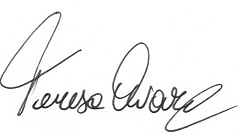 ALLEGATIDomanda di partecipazione DOMANDA DI PARTECIPAZIONE – Allegato AAl Presidente del Consorzio ECODOMUSconsorzioecodomus@legalmail.itIl/la sottoscritto/a (cognome e nome) 							,nato/a a						   Prov. (___),il	/	/	, codice fiscale				residente a							 Prov. (___), in Via/Piazza						, CAP				, recapito telefonico		, e-mail							, PEC_________________________________________CHIEDEdi essere ammesso/a a partecipare alla procedura comparativa per titoli e colloquio per l’attribuzione di un incarico professionale di “Consulenza relativa alle politiche energetiche per gli edifici in UE (Conseil sur les politiques énergétiques des bâtiments dans l'UE)” per l’attuazione del Programma di Cooperazione Transfrontaliera ENI CT Italia Tunisia 2014-2020, in relazione al Progetto Culture du bâti de qualité: Recherche, Innovation et Enterprise pour la Durabilité - CUBATI (C-5-2.1-16)”.A tal fine, il sottoscritto dichiara, sotto la propria responsabilità:di essere in possesso della cittadinanza………………………………………………………………..;di possedere i titoli richiesti per l’ammissione alla procedura comparativa di cui all’art. 2 dell’avviso;di non essere esclusa/o dall'elettorato politico attivo; non essere stato/a licenziato/a o escluso/a dal lavoro in una pubblica amministrazione per prestazioni persistentemente inadeguate o per aver ottenuto un impiego producendo documenti falsi;di essere o di non essere dipendente di una pubblica amministrazione;di non aver mai riportato condanne penali e di non avere procedimenti penali in corso;di	essere	in	possesso	del	seguente	titolo	di	studio	previsto all’art.3 dell’avviso:………………………………………………………………………………………conseguito presso…………………………………………………………………………………………    in data………………..con la votazione di………………..;di non trovarsi in situazioni, anche potenziali, di conflitto di interesse ai sensi della normativa vigente;di godere dei diritti civili e politici (se non cittadino italiano anche nello stato di appartenenza o di provenienza);di avere adeguata conoscenza della lingua italiana;di avere conoscenza dei principali strumenti informatici (elaborazione testi, foglio elettronico, banche dati, internet, posta elettronica; di eleggere il proprio domicilio ai fini della procedura in via/piazza ………...……………….…….n°……. città……………………………………... C.A.P ……………….    tel. ……………………...………………..Il/La sottoscritto/a si impegna a comunicare tempestivamente eventuali variazioni di indirizzo.Il/La sottoscritto/a dichiara, sotto la sua personale responsabilità, che quanto su affermato corrisponde a verità e si obbliga a comprovarlo mediante la presentazione dei prescritti documenti nei termini e con le modalità stabilite nel bando.Il/La sottoscritto/a allega alla presente domanda il curriculum vitae in formato europeo e una fotocopia di un valido documento di identità.Il/La sottoscritto/a dichiara di aver ricevuto l’Informativa sul trattamento dei dati personali, ai sensi dell’art. 13 del decreto legislativo n.196/2003 e successive modifiche e integrazioni 	(luogo) ,	/	/	Firma 	Il/La sottoscritto/a dichiara infine di essere a conoscenza che il Consorzio ECODOMUS potrà verificare la veridicità di quanto dichiarato e che in caso di dichiarazioni false o inesatte, ferme restando le responsabilità penali, decadrà dai benefici eventualmente conseguiti al provvedimento emanato, ai sensi degli art.li 75 e 76 del D.P.R. n. 445 del 28.12.2000 - Testo unico delle disposizioni legislative e regolamentari in materia di documentazione amministrativa. 	(luogo) ,	/	/ 	Firma 	TITOLI VALUTABILIMaxVoto di laurea10 punti   110/110 e lode9 punti 110/1108 punti > 106-1097 punti> 100-1053 punti > 95-992 punti >90-941 punto >8910TV1. Comprovata esperienza professionale e/o didattica, maturata presso enti pubblici o privati, in ambito giuridico e/o commerciale.(Per ciascuna esperienza, da 1 a 5 punti massimo in base alla durata e al livello)30TV2. Attestati o corsi di alta formazione, specializzazione o perfezionamento in ambito giuridico e/o commerciale.(Per ciascun corso, 1 punto)15TV3. Comprovata esperienza professionale nell’ambito delle consulenze giuridiche e/o commerciali sui temi energetici.(Per ciascuna esperienza, da 1 a 5 punti massimo in base alla durata e al livello)10TV4. Conoscenza della lingua francese parlata e scritta.(Da 1 a 5 punti massimo in base al livello)5TOT70Scarso livello di conoscenza del programma0 puntiAdeguato livello di conoscenza del programma1-5 puntiPiù che adeguato livello di conoscenza del programma10-20 puntiOttimo livello di conoscenza del programma20-25 puntiCapacità comunicative e competenze relazionali e attitudine al lavoro di gruppo1-5 punti